Руководителям образовательных учреждений(по списку)Уважаемые коллеги!12  декабря  2019 года кафедра криминалистики и правовой информатики  юридического факультета им. А.А. Хмырова Кубанского государственного университета проводит Всероссийскую  научно-практическую конференцию       «III Хмыровские криминалистические чтения».Работа конференции планируется по следующим направлениям:1) современные проблемы криминалистики;2) криминалистические аспекты процесса доказывания;3) тенденции развития судебно-экспертной деятельности;4) актуальные вопросы оперативно-розыскной деятельности.К участию в конференции приглашаются сотрудники правоохранительных органов, профессорско-преподавательский состав, научные работники, аспиранты (адъюнкты).Заявки на участие в конференции принимаются до 9 декабря  2019 года на электронный адрес оргкомитета (приложение 1).По итогам конференции планируется издание сборника. Статьи, оформленные в соответствии с установленными требованиями (приложение 2), принимаются до 28 декабря 2018 года на электронный адрес оргкомитета.Адрес проведения конференции: г. Краснодар, ул. Рашпилевская, 43.Электронный адрес оргкомитета: krimkubsu.confer@mail.ruКоординатор конференции: профессор кафедры криминалистики и правовой информатики Лозовский Денис Николаевич (моб. тел.: 8-918-440-06-08).Приложения:  1. Заявка, на . в 1 экз.                         2. Требования к оформлению, на . в 1 экз.С уважением,декан юридического факультета ФГБОУ ВО«Кубанский государственный университет»доктор юридических наук, профессор                                 С.В. Потапенко
1 экз. – в адрес2 экз. – в дело Исп. Д.Н. Лозовский Тел.: (918) 440-06-08.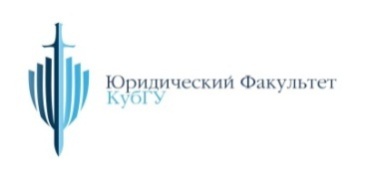 Федеральное государственное бюджетноеобразовательное учреждениевысшего образованияКУБАНСКИЙГОСУДАРСТВЕННЫЙ УНИВЕРСИТЕТюридический факультетимени  а.а. хмыроваРашпилевская ул., д. 43, г. Краснодар, 350000тел. (861) 275-18-03decanat-jf@mail.ru www.law.kubsu.ru№ ____ от «___»           2019 г.